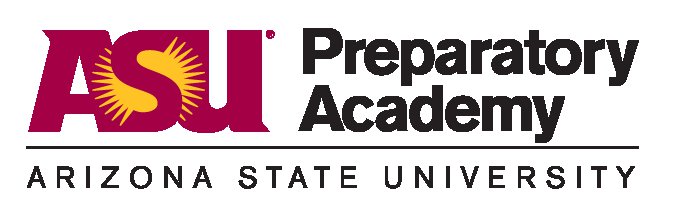 High School Student Council Election PacketExecutive Board“Leaders are made; they are not born. They are made by hard effort, which is the price which all of us must pay to achieve any goal that is worthwhile.” - Vince LombardiASU Preparatory Student Council CommitmentMISSION STATEMENTASU Preparatory Academy Student Council places students in a leadership position and provides them with the opportunity to make important decisions about the school. The Student Council is committed to articulating and affirming the needs of the student body. Our mission is to establish formal communication links between students and faculty, assure an inclusive and enjoyable school environment, encourage and support the academic efforts of all students, and build a sense of community, loyalty and tradition at ASU Preparatory Academy.PLEDGEWe, the dedicated members to the ASU Preparatory Academy Student Council, pledge to:CONTRIBUTE to the needs of the communityUPHOLD the pillars of ASU Preparatory AcademyREPRESENT the needs of the student bodyENCOURAGE student involvement and school prideDUTIES OF ALL MEMBERSCommit and uphold to the Student Council Mission, Pledge, and ConstitutionFollow all ASU Preparatory Academy rules and regulations, behaving as a role model for the student bodyAttend all Student Council meetings (tentatively planned for Tuesday’s after school from 3:15-4:15) Cooperate with fellow Officers, consistently putting forth time and effort to achieve school goalsParticipate in fundraising, community service, committee meetings, and other activities during and after school hoursManage all academic obligations Executive Board Council Positions and DutiesThere are a variety of available positions for Junior and Senior students: five Executive Board Officers will be elected by the entire student body. These positions will run the entirety of Student Council and represent the entirety of the student population, not just their grade level. In addition to the aforementioned responsibilities of all members, each position has specific duties.  Please visit the Student Council website to view the official ASU Preparatory Academy High School Constitution and review the unique responsibilities of the following available positions. The position titles are as follows:STUDENT BODY PRESIDENTSTUDENT BODY VICE-PRESIDENTEXECUTIVE TREASUREREXECUTIVE SECRETARYEXECUTIVE MARKETING DIRECTORHigh School Student Council Application InstructionsIf you are interested in running for an ASU Preparatory Academy Polytechnic High School Student Council position, please complete and submit the following to Mr. Quinn by 3:10 pm on the 2nd Friday in August: Please read the Student Council Constitution on the website: pquinnasuprep.weebly.com.  Make sure that this is something you are ready to commit to.Fill out the Commitment to Run Form (requires candidate and parent signature).Write a Letter of Intent.  1-2 Minute Campaign Video representing your Letter of Intent shared through Google Drive the same day your Commitment to Run Form and Letter of Intent are submitted.Submit your Commitment to Run Form and Letter of Intent together in a manila folderIMPORTANT NOTE: No late applications will be accepted.Once you have submitted the required paperwork, you may begin campaigning. If you have any questions or concerns, please feel free to e-mail the Student Council Advisor: Mr. Quinn at pgquinn@asu.eduCommitment to Run for OfficeContact/Personal InformationName: ______________________________Grade: ______________________________Email: ______________________________Capstone Teacher: ____________________Signature of CommitmentI, ___________________________________, petition to run for the Student Council position of _________________________________.  I have carefully considered the following statements:Please sign your initials next to each statement below.______ I have read and understand the duties and obligations of a Student Council member.______ I am confident in my ability to meet the expectations set forth for the position I seek.______ I will put forth the necessary time and effort required to be a contributing member of this Council.Parent/Guardian PermissionI support my child’s choice to run for a position and, if elected, participate in the Student Council at ASU Preparatory High School. I understand that if my student is elected, he/she will be required to pay $10 in club dues. I understand he/she will be required to attend meetings, community service events, and other obligations that may be held after school hours and on weekends. I understand that the school does not provide transportation and I will have to assist in transporting them to and from these activities.Parent/Guardian Name: _________________________________Phone Number: ________________________________________E-mail: _______________________________________________Signature: ____________________________________________Letter of Intent GuidelinesPlease write a Letter of Intent to provide more information about yourself as a candidate.  Type the letter on separate paper.  The letter should be no more than one page.  Include the following:Address the letter to the ASU Preparatory Academy Student Body.State the office you are seeking.Explain the reasons you want to become a member of Student Council.Identify the experiences you’ve had or the characteristics you possess that make you confident in your ability to meet the obligations of the position you are seeking.Describe what you would like Student Council accomplish this year.Election Speech and Campaign GuidelinesYou will have an opportunity to address your peers and explain why you should be elected. Speeches will be recorded and shown to the Learning Lab classes before elections.Speech GuidelinesAll speeches will be video recorded.  You may record your speech yourself and share via Google Drive to Mr. Quinn (pgquinn@asu.edu).  The requirements of election speeches are as follows:The speech must be at least one minute and no longer than two minutes.Please include the same components mentioned in your Letter of Intent.Your speech should in no way insult / mention / or contain other candidates.Note: Once submitted, speeches cannot be altered in any way.  Students who do not submit speeches will have their names removed from the election ballot.Campaign Guidelines:Permitted Campaign Items: Students can create up to 2 posters that must be approved by the Front Office.  Posters can ONLY be hung in areas approved by the Front Office.Prohibited Campaign Items: Everything else.Rules: All candidates are responsible for removing these items at the end of elections and cleaning them up throughout the election process. If Posters are not taken down by the Monday following elections, they will be recycled by Mr. Quinn.  The Front Office must approve all materials, statements, and slogans before being utilized.  Statements may not comment on other candidates. Anything posted/stated (even verbal slogans) without approval could result in disqualification from the election.